О внесении изменений в постановление администрации города Сосновоборска от 23.06.2015 № 1065 «Об утверждении порядка формирования, ведения, опубликования перечня муниципального имущества, предназначенного  для   передачи во  владение и (или) пользование  субъектам малого  и среднего предпринимательства и организациям, образующим инфраструктуру поддержки данных субъектов в городе Сосновоборске, физическим лицам, не являющихся индивидуальными предпринимателями и применяющим специальный налоговый  режим «Налог на профессиональный  доход»  и предоставления его в аренду» В целях приведения муниципального правового акта в соответствие с действующим законодательством, в соответствии с пунктом 1 статьи 5 Федерального закона от 22.07.2008 № 159-ФЗ «Об особенностях отчуждения движимого и недвижимого имущества, находящегося в государственной или муниципальной собственности и арендуемого субъектами малого и среднего предпринимательства и о внесении изменений в отдельные законодательные акты Российской Федерации» на основании вступившего в  силу Федерального закона от 29.12.2022 № 605-ФЗ «О внесении изменений в отдельные законодательные акты Российской Федерации», руководствуясь статьями 26, 38 Устава города Сосновоборска Красноярского края, ПОСТАНОВЛЯЮ	   1. Внести в постановление администрации города Сосновоборска от 23.06.2015 № 1065 «Об утверждении порядка формирования, ведения, опубликования перечня муниципального имущества, предназначенного для передачи во владение и (или) пользование субъектам малого и среднего предпринимательства и организациям, образующим инфраструктуру поддержки данных субъектов в городе Сосновоборске, физическим лицам, не являющихся индивидуальными предпринимателями и применяющим специальный налоговый режим «Налог на профессиональный доход» и предоставления его в аренду»,  следующие изменения:1.1. Пункт 1.8. изложить в новой редакции:«1.8. Муниципальное имущество, включенное в Перечень, может быть использовано только в целях предоставления его во владение и (или) пользование на долгосрочной основе;	а) оплата арендуемого имущества, находящегося в государственной или в муниципальной собственности и приобретаемого субъектами малого и среднего предпринимательства при реализации преимущественного права на приобретение такого имущества, осуществляется единовременно или в рассрочку посредством ежемесячных или ежеквартальных выплат в равных долях. Срок рассрочки оплаты такого имущества при реализации преимущественного права на его приобретение устанавливается соответственно нормативным правовым актом Правительства Российской Федерации, законом субъекта Российской Федерации, муниципальным правовым актом, но не должен составлять менее пяти лет для недвижимого имущества и менее трех лет для движимого имущества;	б) по льготным ставкам арендной платы (за исключением земельных участков), а именно:- первый год аренды — 40%  размера арендной платы;- во второй год аренды — 60% размера арендной платы;- в третий год аренды - 80% размера арендной платы;- в четвертый год аренды и далее — 100%  размера арендной платы;), лицам, указанным в п.1.1. настоящего Порядка, также может быть отчуждено на возмездной основе в соответствии с Федеральным законом от 22 июля 2008 года № 159-ФЗ "Об особенностях отчуждения недвижимого имущества, находящегося в государственной или в муниципальной собственности и арендуемого субъектами малого и среднего предпринимательства, и о внесении изменений в отдельные законодательные акты Российской Федерации" и в случаях, указанных в подпунктах 6, 8 и 9 пункта 2 статьи 39.3. Земельного кодекса Российской Федерации.».    2. Разместить настоящее постановление на едином портале   государственных и муниципальных услуг, на официальном сайте администрации города Сосновоборска.    3. Постановление вступает в силу со дня, следующего за днем его официального опубликования в городской газете «Рабочий».4. Контроль за исполнением постановления возложить на заместителя Главы города по вопросам жизнеобеспечения (Д.В. Иванов).Глава города Сосновоборска                                                             А.С. Кудрявцев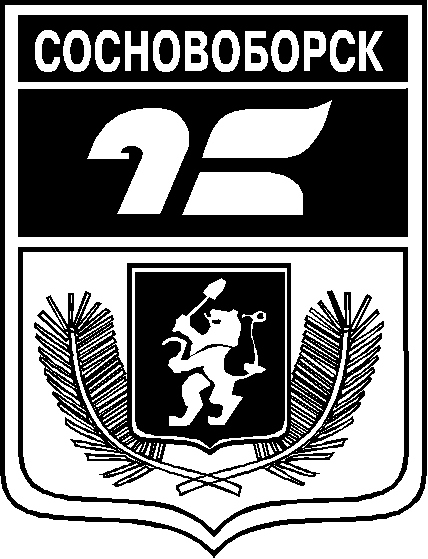 АДМИНИСТРАЦИЯ ГОРОДА СОСНОВОБОРСКАПОСТАНОВЛЕНИЕ19 мая 2023                                                                                                               № 698АДМИНИСТРАЦИЯ ГОРОДА СОСНОВОБОРСКАПОСТАНОВЛЕНИЕ19 мая 2023                                                                                                               № 698